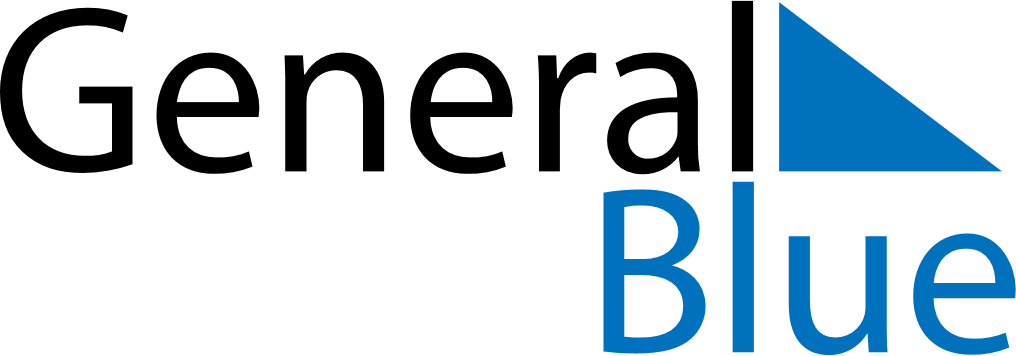 November 2209November 2209November 2209November 2209November 2209SundayMondayTuesdayWednesdayThursdayFridaySaturday123456789101112131415161718192021222324252627282930